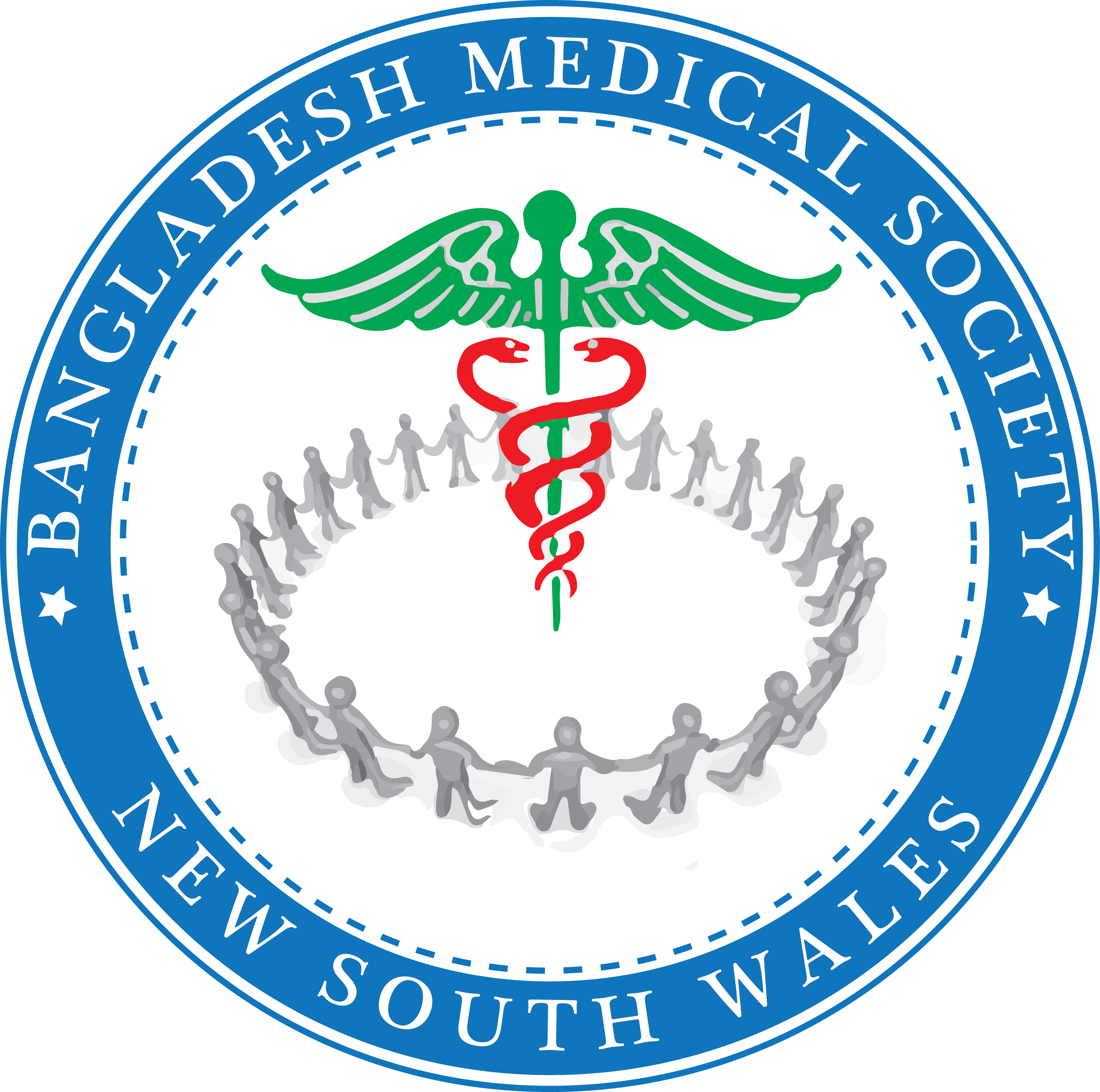 BANGLADESH MEDICAL SOCIETY OF NSWAddress: PO Box 705, Westmead, NSW 2145Registration No. 9893588TFN: 917395398	ABN: 9425474705112 October 2018 at 7pm1st Executive Committee Meeting held at 3 De Villiers Rise, Bella Vista 2153Present:President: Dr Shaila Islam - ChairpersonVice President: Dr Rashid Ahmed, Dr Mirjahan Maju, Dr Amin Mutasim
General Secretary: Dr Zakir ParvezJoint Secretary: Dr Khaledur Rahman, Dr Ayesha Abedin Esha Treasurer: Dr Jesmin Shafiq - Apology
Organising Secretary: Dr Mehedi Farhan
Education Secretary: Dr Najmun Nahar
Publication secretary: Dr Fakhrul Islam
SW and Cultural Secretary: Dr Faizur Reza EmonEC member:Dr Motiur Rahman Dr Shafiqur Rahman - ApologyDr Hussain Ahmed - ApologyDr Jessie ChowdhuryDr Shafiqul Bar Chowdhury Dr Sayek KhanDr Reza Ali - ApologyDr Moinul Islam - ApologyDr Jannatun NayimDr Irene KabirDr Halim ChowdhuryDr AsaduzzamanDr Ishrat Jahan ShilpiDr Jasim UddinDr Taifa Ahmed Moon - ApologyCo- Op Members:Dr Golam Khurshid Tapos - ApologyDr Shahryar Rana – ApologyAdvisory Council:Dr Shareef Ud Dowla Dr Ayaz ChowdhuryDr Rafiur Rahman BabulDr Sabbir Siddique Dr Samsul Alam Babu BANGLADESH MEDICAL SOCIETY OF NSWAddress: PO Box 705, Westmead, NSW 2145Registration No. 9893588TFN: 917395398	ABN: 94254747051
Benevolent FundDr Shareef Ud Dowla – ChairmanDr ATM Zahidul AlamDr Mamun ChowdhuryDr Shamsul Alam Babu Dr Salahuddin Chowdhury - ApologyEC welcomed the following who have become new members of the Executive Committee. EC also co-opted two new members as per constitution and Authorised Advisory Council members. Minutes of ASM/AGM and previous meeting were discussed and authorised.Executive Committee approved the following recommendations:Next BMS activity mainly with Juniors in February 2018Education and Cultural secretary will form sub-committee in consultation with president and general secretaryEC authorised netbank access with CBA to following personsDr Shaila Islam, President BMS NSW 2018/20Dr S M Zakir Parvez, General Secretary, BMS NSW 2018/20Dr Jesmin Shafiq, Treasurer, BMS NSW 2018/20Dr Mehedi Farhan, Organising Secretary, BMS NSW 2018/20Major upgrade of BMS websiteReform constitutions in consultation with SolicitorNext EC meeting on 2nd December 2018 at 4pm. Venue: TBAThe meeting ended with a vote of thanks to the Chair.Dr Shaila Islam					Dr Zakir ParvezPresident					General Secretaryshaila_islam@bms-nsw.com.au		zakir_parvez@bms-nsw.com.au